Giới thiệu thành phần tham dựGiới thiệu về EPRO (Hiệp hội các nhà tái chế nhựa tại Châu Âu)Hệ thống tái chế bao bì nhựa tại Châu ÂuCác vấn đề pháp lý liên quan đến xử lý bao bì và vận chuyển chất thải tại châu ÂuHiệp hội Nhựa Việt Nam giới thiệu:Tổng quan ngành Nhựa Việt NamHiện trạng ngành tái chế nhựa tại Việt NamBộ Tài Nguyên Môi trường sẽ trình bày các hoạt động tái chế tại Việt Nam và các vấn đề liên quan đến Pháp lý về lĩnh vực tái chế tại Việt NamThảo luận:Khả năng và giới hạn của việc tiếp nhận, phân loại và tái chế nhựa tại Châu Âu; Thị trường và công nghệ tái chế nhựa hiện nay tại châu Âu,Phương tiện và động lực để gia tăng việc tái chế, dựa vào nguồn nguyên liệu nội địa cũng như nhập khẩu từ nước ngoài.Các vấn đề khác 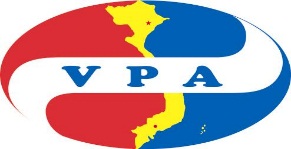 HIỆP HỘI NHỰA VIỆT  PLASTICS ASSOCIATIONAddress: 156 Nam Kỳ Khởi Nghĩa, Quận 1, Thành phố Hồ Chí Minh, Việt NamTel: 08–35218552    Fax: 08–35218554     E-mail:     Website: www.vpas.vnAddress: 156 Nam Kỳ Khởi Nghĩa, Quận 1, Thành phố Hồ Chí Minh, Việt NamTel: 08–35218552    Fax: 08–35218554     E-mail:     Website: www.vpas.vnCHƯƠNG TRÌNH BUỔI TỌA ĐÀMCHƯƠNG TRÌNH BUỔI TỌA ĐÀMCHƯƠNG TRÌNH BUỔI TỌA ĐÀM